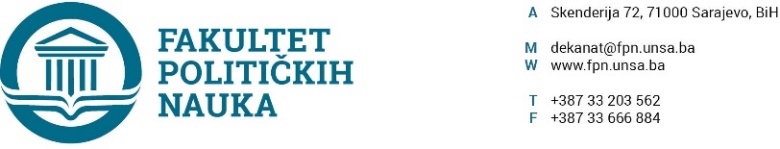 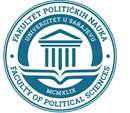 Sarajevo,  03.10.2023. godineTrideseta redovna sjednica Vijeća Fakulteta održana je dana 03.10.2023. godine, sa početkom u 10 sati u Sali 12/P Fakulteta.Za predloženi dnevni red i sve tačke dnevnog reda glasalo je 40 članova Vijeća i to: Prof.dr. Abazović Dino, doc.dr. Babić Nina, prof.dr. Bajramović Zlatan, prof.dr. Bašić Sanela, prof.dr. Bakić Sarina, prof.dr. Cerić Haris, prof.dr. Cikotić Selmo, doc.dr. Ćosić Selma, prof.dr. Ćurak Nerzuk, prof.dr. Emirhafizović Mirza, prof.dr. Fejzić Elvis, prof.dr. Filandra Šaćir, doc.dr. Forić Samir, prof.dr. Gadžo-Šašić Sabira, prof.dr. Karčić Hamza, prof.dr. Mujkić Asim, prof.dr. Mujagić Nermina, prof.dr. Miković Borjana, prof.dr. Osmić Amer, doc.dr. Praskač-Salčin Irena, prof.dr. Repovac Nikšić Valida, prof.dr. Sadiković Elmir, prof.dr. Seizović Zarije, prof.dr. Smajić Mirza, prof.dr. Spahić Ehlimana, prof.dr. Šljivo-Grbo Amila, prof.dr. Šadić Sanela, prof.dr. Šerić Nedreta, prof.dr. Turčalo Sead, prof.dr. Turčilo Lejla, doc.dr. Dudić-Sijamija Anida, v.asst. Kadić Veldin, v.asst. Sušić Osman, asst. Amina Vatreš, asst. Selma Alispahić, predstavnici studenata Belmin Delić, Imran Pašalić i Inela Subašić, predstavnica stručnog osoblja Anisa Bihorac. Opravdano odsutni: prof.dr. Sofradžija Halima, prof.dr. Sefo Mustafa, doc.dr. Brkić-Šmigoc Jelena, prof.dr. Fejzić-Čengić Fahira, doc.dr. Čustović Enita. Dnevni red je jednoglasno usvojen kako slijedi: 1.	Usvajanje zapisnika sa sjednica    Vijeća Fakulteta održane 12.09.2023. godine, 21.09.2023. i 28.09.2023. 2.	 Usvajanje Odluke o izboru i imenovanju prodekana Fakulteta za mandatni period od 2023. do 2027.godine; 3.	Usvajanje Odluke o izboru i imenovanju rukovodioca podorganizacionih jedinica Fakulteta za mandatni period od 2023. do 2027.godine; 4.	Usvajanje prijedloga tema, mentora i sastava komisija na II ciklusu studija (3+2 );5.	Usvajanje izvještaja komisija za ocjenu i odbranu završnih radova II ciklusa studija (3+2 i 4+1);6.	Doktorski studij;7.	Usvajanje Izvještaja o priznavanju inostranih visokoškolskih kvalifikacija;8.	Usvajanje Zaključaka i Odluka o provedenim postupcima ekvivalencije na Fakultetu;9.	Imenovanje članova Komisije za izbor člana akademskog osoblja u nastavno-naučno zvanje docent na naučnu oblast Sigurnosne i mirovne studije;10.	Usvajanje prijedloga Odluka o angažmanu nastavnika na drugim organizacionim jedinicama i drugim visokoškolskim ustanovama; 11.	Usvajanje prijedloga Odluke o obaveznoj literaturi za zimski semestar studijske 2023/2024. godine;12.	Usvajanje prijedloga Odluke o načinu polaganja ispita i strukturi bodova za zimski semestar studijske 2023./2024. godine;13.	Usvajanje prijedloga Odluke o terminima konsultacija za zimski semestar studijske 2023/2024. godine; 14.	Usvajanje Liste tema za završne radove za II ciklus studija u studijskoj 2023/2024. godini;15.	Usvajanje Prijedloga Odluke o usvajanju Zaključaka Komisije za prijem i upis studenata na drugi ciklus studija na Fakultetu političkih nauka u studijskoj 2023/2024. godini;16.	Usvajanje Odluke o uslovima prelaska i nastavka studija na Fakultetu političkih nauka;17.	Usvajanje Odluke o prigovoru na preliminarnu rang listu kandidata primljenih i prijavljenih na interdisciplinarni doktorski studij;18.	Usvajanje Odluke o usvajanju Konačne rang- liste kandidata primljenih na treći ciklus studija ( treći prijavni rok);19.	Usvajanje Odluke o usvajanju Ukupne - Konačne rang - liste kandidata primljenih na treći ciklus studija;20.	Informacija o izboru u zvanje redovnog profesora;21.	Tekuća pitanjaTok sjednice: Ad 1. Usvajanje zapisnika sa sjednica Vijeća Fakulteta održane 12.09.2023. godine, 21.09.2023. i 28.09.2023. Zapisnici su usvojeni jednoglasno.Ad 2.  Usvajanje Odluke o izboru i imenovanju prodekana Fakulteta za mandatni period od 2023. do 2027.godine; Odluke o izboru i imenovanju Prodekana za nastavu, Prodekana za međunarodnu saradnju i Prodekana za naučnoistraživački rad Univerziteta u Sarajevu – Fakulteta političkih nauka za mandatni period od 2023. – 2027. godine, usvojene su jednoglasno.Ad 3. Usvajanje Odluke o izboru i imenovanju rukovodioca podorganizacionih jedinica Fakulteta za mandatni period od 2023. do 2027.godine;Odluke o izboru i imenovanju šefova odsjeka Politologija, Sociologija, Žurnalistika/Komunikologija Socijalni rad i Sigurnosne i mirovne studije Univerziteta u Sarajevu – Fakulteta političkih nauka za mandatni period od 2023. – 2027. godine. Ad 4. Usvajanje prijedloga tema, mentora i sastava komisija na II ciklusu studija (3+2 );Odsjek Sigurnosne i mirovne studije:Odluka o odobravanju tema završnih (magistarskih) radova i imenovanju mentora i članova Komisija za ocjenu i odbranu, na odsjeku Sigurnosne i mirovne studije Fakulteta političkih nauka Univerziteta u Sarajevu, usvojena je jednoglasno.Odsjek Politologija: Odluka o odobravanju tema završnih (magistarskih) radova i imenovanju mentora i članova Komisija za ocjenu i odbranu, na odsjeku Politologija Fakulteta političkih nauka Univerziteta u Sarajevu, usvojena je jednoglasno. Odsjek Socijalni rad: Odluka o odobravanju tema završnih (magistarskih radova) radova i imenovanju mentora i članova Komisija za ocjenu i odbranu, na odsjeku Socijalni rad Fakulteta političkih nauka Univerziteta u Sarajevu, usvojena je jednoglasno.Ad 5. 	Usvajanje izvještaja o ocjeni završnih radova na drugom ciklusu studija (3+2);Žurnalistika/Komunikologija:1.	MIRSADA HOŠIĆ 28/II-JBC-PR Naslov rada: KOMPARACIJA INTERNE KOMUNIKACIJE DOMAĆIH KOMPANIJA-PROCJENA ZADOVOLJSTVA ZAPOSLENIKA (STUDIJA SLUČAJA: KANTON SARAJEVO) Komisija:       Predsjednik: prof.dr. Lejla Turčilo Mentor: prof.dr. Jasna Duraković Član: doc.dr. Irena Praskač Salčin Zamjenski član: prof.dr. Fahira Fejzić Čengić  2.	JAŠAREVIĆ MIRSAD 1106/II-K Naslov rada: KORPORATIVNA DRUŠTVENA ODGOVORNOST I IMIDŽ U BANKARSKOM SEKTORU Komisija: Predsjednik: Belma Buljubašić       Mentor: doc.dr. Irena Praskač Salčin       Član: prof.dr. Lejla Turčilo       Zamjenski član: prof.dr. Ehlimana Spahić 3.	ZEJNEBA ADILOVIĆ DELIĆ 971/II-K      Naslov rada: VAŽNOST MEDIJSKE PISMENOSTI U  TRANZICIJSKIM ZEMLJAMA    Komisija: Predsjednik: doc.dr. Irena Praskač Salčin Mentor: prof.dr. Fahira Fejzić Čengić  Član: prof.dr. Amila Šljivo Grbo Zamjenski član: prof.dr. Mustafa Sefo 4.	ELMEDINA ŠABANOVIĆ 940/II-K Naslov rada:PROMOCIJA PRAVA NACIONALNIH MANJINA U MEDIJIMA U BIH Komisija: Predsjednik: prof.dr. Lejla Turčilo Mentor: prof.dr. Belma Buljubašić Član: prof.dr. Jasna Duraković Zamjenski član: doc.dr. Irena Praskač Salčin 5.	JOVANA LUČIĆ  955/II-K Naslov rada: DRUŠTVENE MREŽE KAO SREDSTVO INFORMISANJA MEĐU MLADIMA U BOSNI I HERCEGOVINI Komisija: Predsjednik: prof.dr. Lejla Turčilo Mentor: prof.dr. Belma Buljubašić Član: prof.dr. Jasna Duraković Zamjenski član: prof.dr. Sarina Bakić 6.	LEJLA ŽUNIĆ 994/II-K Naslov rada: FILM KAO SREDSTVO POLITIČKE PROPAGANDE Komisija:     Predsjednik: prof.dr. Belma Buljubašić     Mentor: prof.dr. Lejla Turčilo     Član: prof.dr. Sarina Bakić     Zamjenski član: doc.dr. Irena Praskač Salčin 7.	NATAŠA ARAPOVIĆ  744/II-JBC-PR Naslov rada: UTICAJ DRUŠTVENIH MREŽA NA PSIHOFIZIČKO ZDRAVLJE MLADIH Komisija: Predsjednik: prof.dr. Lejla Turčilo Mentor: prof.dr. doc.dr. Irena Praskač Salčin Član: prof.dr. prof.dr. Sarina Bakić Zamjenski član: doc.dr. Enita Čustović 8.	IVANA HERAKOVIĆ  936/II-KNaslov rada: UTJECAJ YOUTUBE INFLUENCERA NA DJECU OD 10 DO 14 GODINAKomisija: Predsjednik: prof.dr. Lejla Turčilo Mentor: prof.dr. Jasna Duraković Član: prof.dr. Belma BuljubašićZamjenski član: doc.dr. Irena Praskač SalčinStudentica SEDINA HASKIĆ (broj indeksa 639/II-JOU-KN) podnijela je molbu za promjenu članova Komisije za ocjenu i odbranu završnog rada na Odsjeku za žurnalistiku/komunikologiju. Tema je odobrena i usvojena na sjednici Vijeća Fakulteta političkih nauka dana 13.04.2015. godine pod brojem: 01-3-114-17-1/15 od 13.04.2015. godine.Naziv teme: „KOMUNIKOLOGIJA - IZMEĐU IDEALA I DRUŠTVENE STVARNOSTI“ Mentor: prof.dr. Fahira Fejzić ČengićKomisija: Predsjednik: prof.dr. Emina Kečo-IsakovićMentor: prof.dr. Fahira Fejzić-ČengićČlan: prof.dr. Stjepan ŠimićZamjenik člana: prof.dr. Amila Šljivo-GrboNaslov teme i mentorica ostali su isti, a Odsjek je podržao predloženu izmjenu članova komisije i usvojio molbu studentice. Predložena je nova Komisija u sastavu:Predsjednik: prof.dr. Mustafa SefoČlan: doc.dr. Irena Praskač SalčinZamjenski član: prof.dr. Lejla TurčiloStudentica INDIRA TUROHAN (broj indeksa 490/II-JBC-PR) podnijela je molbu za promjenu članova Komisije za ocjenu i odbranu završnog rada na Odsjeku za žurnalistiku/komunikologiju. Tema je odobrena i usvojena na sjednici Vijeća Fakulteta političkih nauka dana 18.04.2013. godine pod brojem: 01-3-33—2-33/13 od 19.04.2013. godine.Naziv teme: „KOMERCIJALIZACIJA MEDIJA I NJEN UTICAJ NA RAZNOVRSNOST PROGRAMA I DRUŠTVA U BIH“Mentor: prof.dr. Fahira Fejzić ČengićKomisija:Predsjednik: prof.dr. Jelenka Voćkić-AvdagićČlan: prof.dr. Emina Kečo IsakovićZamjenik člana: doc.dr. Husein ZvrkoNaslov teme i mentorica ostali su isti, a Odsjek je podržao predloženu izmjenu članova komisije i usvojio molbu studentice. Predložena je nova Komisija u sastavu:Predsjednik: doc.dr. Irena Praskač SalčinČlan: doc.dr. Enita ČustovićZamjenski član: doc.dr. Lamija SilajdžićPolitologija: 1.Kandidat  KARČIĆ KENANNaslov završnog (magistarskog) rada: “ MEĐUNARODNA KONFERENCIJA O BIVŠOJ JUGOSLAVIJI I PRAVNA STANOVIŠTA ODLUKA BADINTEROVE KOMISIJE“Komisija u sastavu:1.	prof.dr. Suad Kurtćehajić-predsjednik,2.	prof.dr. Zarije Seizović -član/mentor,3.	prof.dr.Elmir Sadiković-član,4.	prof.dr. Elvis Fejzić -zamjenik člana,2.Kandidat BEŠIĆ ELMANaslov završnog (magistarskog) rada: “MEĐUNARODNA POLITIKA OD ARAPSKOG PROLJEĆA DO IZBJEGLIČKOG VALA“Komisija u sastavu:1.	prof.dr. Ehlimana Spahić-predsjednik,2.	prof.dr. Hamza Karčić -član/mentor,3.	prof.dr. Nedžma Džananović Miraščija-član,3.Kandidat HINDIJA ILHANANaslov završnog (magistarskog) rada: “KONTRADIKCIJE U KONZERVATIVNO-PATERNALISTIČKOM POIMANJU DRŽAVE“Komisija u sastavu:1.	prof.dr. Šaćir Filandra-predsjednik,2.	prof.dr.  Elvis Fejzić -član/mentor,3.	prof.dr .Hamza Karčić -član,4. Kandidat MUŠIĆ DALILANalov završnog (magistarskog) rada: „KONTRAVERZE ANEKSA 4 DEJTONSKOG MIROVNOG SPORAZUMA – USTAV BIH“Komisija u sastavu:1.	Prof.dr. Nermina Mujagić-predsjednik,2.	Prof. dr. Senadin Lavić-član/mentor,3.	Doc.dr. Elma Huruz Memović-član,4.	Prof. dr. Elvis Fejzić-zamjenik člana,5.Kandidat MEMIŠEVIĆ LAMIJA Nalov završnog (magistarskog) rada: „UZROCI ODLASKA MLADIH IZ BOSNE I HERCEGOVINE – POLITIČKI I KULTUROLOŠKI ASPEKTI“Komisija u sastavu:1.	Doc.dr. Elma Huruz Memović-predsjednik,2.	Prof. dr. Sarina Bakić-član/mentor,3.	Prof.dr. Ehlimana Spahuć-član,6.Kandidat OBRADOVIĆ NIKOLINA Nalov završnog (magistarskog) rada: „ZNAČAJ KULTURE MIRA U MEĐUNARODNIM ODNOSIMA“Komisija u sastavu:1.	Prof.dr. Suad Kurtćehajić-predsjednik,2.	Prof. dr. Sarina Bakić-član/mentor,3.	Doc.dr. Elma Huruz Memović-član,7.Kandidat PURAN NIRVANANalov završnog (magistarskog) rada: „UTICAJ KULTURNE DIPLOMATIJE STRANIH ZEMALJA U BIH: KULTURNI CENTRI KAO SINONIM MEHKE MOĆI“Komisija u sastavu:1.	Prof.dr. Nedžma Džananović Mirščija-predsjednik,2.	Prof. dr. Sarina Bakić-član/mentor,3.	Prof.dr. Nermina Mujagić-član,8.Kandidat MACBRIDE BAILLIE CAMERON – IntCEERES(Zajednički međunarodni master studij Centralne i Istočne Evrope, Rusije i Evroazije(IntMCEERES, Univerzitet u Glasgowu) i Master of Art(MA) u Centralnoj i Istočnoj Evropi, Dvostruki program evropskih, ruskih i evroazijskih studija (Univerzitet u Tartuu-Estonija)Nalov završnog (magistarskog) rada: „ A POWDER KEG ONCE MORE? : CONTEMPORARY SEPARATIST MOVEMENTS IN BOSNIA & HERZEGOVINA AND HOW IT MAY RESHAPE THE WESTERN BALKANS“Komisija u sastavu:1.	Prof.dr. Hamza Karčić-predsjednik,2.	Prof. dr. Valida Repovac Nikšić-član/mentor,3.	Prof.dr. Shpend Kursani (Univerzitet u Tartuu-Estonija)-član,4.          Prof.dr. Ehlimana Spahić-zamjenski član9.Kandidat OKANOVIĆ ALMINNalov završnog (magistarskog) rada: „KULTURA DIJALOGA U BOSNI I HERCEGOVINI: POLITIČKI KONTEKST UVAŽAVANJA RAZLIČITOSTI I KOMPROMISA“Komisija u sastavu:1.	Prof.dr. Elvis Fejzić-predsjednik,2.	Prof. dr. Sarina Bakić-član/mentor,3.	Prof.dr. Nermina Mujagić-član,10.Kandidat HAMZA KURTĆEHAJIĆNalov završnog (magistarskog) rada: „IMPLIKACIJE MEĐUNARODNIH POLITIKA I VOJNIH INTERVENCIJA IZ 1990-TIH NA SUVERENITET BOSNE I HERCEGOVINE“Komisija u sastavu:1.	Prof.dr. Elmir Sadiković-predsjednik,2.	Prof. dr. Nermina Mujagić-član/mentor,3.	Prof.dr. Hamza Karčić-član,Sigurnosne i mirove studije: Socijalni rad: Ad. 6 	Doktorski studij;USVAJANJE IZVJEŠTAJA KOMISIJA ZA OCJENU I ODBRANU ZAVRŠNIH RADOVA NA II CIKLUSU STUDIJA (4+1)USMJERENJE INFORMACIJSKA SIGURNOSTKandidatkinja Emina AdilovićNaslov magistarskog rada: „ALGORITAMSKA PISMENOST NA UNIVERZITETU U SARAJEVU: ZAŠTITA PODATAKA I INFORMACIJSKA SIGURNOST“Komisija u sastavu:1.	Prof. dr. Emir Vajzović-predsjednik,2.	Prof. dr. Mario Hibert-član/mentor,3.	Prof. dr. Mirza Smajić-član,4.	Prof. dr. Sead Turčalo-zamjenik članasačinila je pozitivan Izvještaj. Odsjek sigurnosnih i mirovnih studija je prihvatio Izvještaj.Datum odbrane: Dogovor sa mentorom, online.USMJERENJE NACIONALNA SIGURNOST I DEMOKRATSKO DRUŠTVOKandidatkinja Daliborka (Hadžišehić) Kotorić Naslov magistarskog rada: „ETNOPOLITIČKO STRANAČKO ORGANIZOVANJE U BIH KAO SIGURNOSNA PRIJETNJA“Komisija u sastavu:1.	Prof. dr. Damir Kapidžić-predsjednik,2.	Prof. dr. Zarije Seizović-član/mentor,3.	Prof. dr. Zlatan Bajramović-član,4.	Prof. dr. Mirza Smajić-zamjenik članasačinila je pozitivan Izvještaj. Odsjek sigurnosnih i mirovnih studija je prihvatio Izvještaj.Datum odbrane: četvrtak, 26.10.2023. godine u 14:30 sati.DOKTORSKI STUDIJ – TREĆI CIKLUS STUDIJAIMENOVANJE KOMISIJE ZA OCJENU USLOVA KANDIDATA I PODOBNOSTI TEME DOKTORSKE DISERTACIJE (konačna prijava teme)ISTRAŽIVAČKO POLJE KOMUNIKOLOGIJAKandidatkinja Alena Kahrimanović, MANaslov prijavljene teme: „INDIVIDUA I MEDIJSKI SPEKTAKL U SAVREMENOM DRUŠTVU“Vijeće doktorskog studija je predložilo sljedeći sastav Komisije:1.	Prof. dr. Fahira Fejzić-Čengić-predsjednik (predloženi mentor),2.	Prof. dr. Mustafa Sefo-član,3.	Prof. dr. Halima Sofradžija-član.ODREĐIVANJE DATUMA ODBRANA DOKTORSKIH DISERTACIJAISTRAŽIVAČKO POLJE POLITOLOGIJASenat Univerziteta u Sarajevu je imenovao Komisiju za odbranu doktorske disertacije                                                                         kandidata Jasmina Musića, MA te je potrebno odrediti datum odbrane koji će potvrditi Vijeće Fakulteta.Prof. dr. Elvis Fejzić, mentor pri izradi doktorske disertacije pod naslovom: „POLITIČKE IMPLIKACIJE LIBERTANSKE POLITIKE U BOSNI I HERCEGOVINI IZMEĐU DVA SVJETSKA RATA“, kandidata Jasmina Musića, MA uz prethodnu saglasnost članova Komisije (prof. dr. Elmir Sadiković-predsjednik i prof. dr. Šaćir Filandra-član) predložio je da se odbrana zakaže za četvrtak, 12.10.2023. godine u 11:00 sati.Zapisničar na odbrani: mr. Osman Sušić.Vijeće doktorskog studija je prihvatilo prijedlog mentora o datumu odbrane doktorske disertacije kandidata Jasmina Musića, MA.ISTRAŽIVAČKO POLJE SIGURNOSNE I MIROVNE STUDIJESenat Univerziteta u Sarajevu je imenovao Komisiju za odbranu doktorske disertacije                                                                         kandidata Harisa Delića, MA te je potrebno odrediti datum odbrane koji će potvrditi Vijeće Fakulteta.Prof. dr. Mirza Smajić, mentor pri izradi doktorske disertacije pod naslovom: „SISTEM SIGURNOSTI BOSNE I HERCEGOVINE U FUNKCIJI ODGOVORA NA KRIZNE SITUACIJE – STANJE I PERSPEKTIVE“, kandidata Harisa Delića, MA uz prethodnu saglasnost članova Komisije (prof. dr. Sead Turčalo-predsjednik i prof. dr. Zlatan Bajramović-član) predložio je da se odbrana zakaže za petak, 20.10.2023. godine u 10:00 satiZapisničar na odbrani: Fatima Mahmutović, MA.Vijeće doktorskog studija je prihvatilo prijedlog mentora o datumu odbrane doktorske disertacije kandidata Harisa Delića, MA.Ad 7. Usvajanje Izvještaja o priznavanju inostranih visokoškolskih kvalifikacija;Zaključak o usvajanju Izvještaja Komisije Fakulteta političkih nauka za akademsko priznavanje inostrane visokoškolske kvalifikacije za kandidata Nusreta Pajevića usvojen je jednoglasno.Ad 8. Usvajanje Zaključaka i Odluka o provedenim postupcima ekvivalencije na Fakultetu;Odluka o ekvivalenciji ranije stečenih akademskih titula, naučnih i stručnih zvanja za kandidatkinju Tuzlić Almu usvojen je jednoglasno. Ad 9. 	Imenovanje članova Komisije za izbor člana akademskog osoblja u nastavno-naučno zvanje docent na naučnu oblast Sigurnosne i mirovne studije;Odluka o imenovanju Komisije za izbor nastavnika– docenta  na naučnu oblast „Sigurnosnih i mirovnih studija “ Univerziteta u Sarajevu - Fakulteta političkih nauka usvojena je jednoglasno.Ad 10. Usvajanje prijedloga Odluka o angažmanu nastavnika na drugim organizacionim jedinicama i drugim visokoškolskim ustanovama;Odluka o davanju prethodne  saglasnosti za angažman na drugoj visokoškolskoj ustanovi za doc.dr. Enitu Čustović usvojena je jednoglasno.Ad 11. Usvajanje prijedloga Odluke o obaveznoj literaturi za zimski semestar studijske 2023/2024. godine;Odluka o utvrđivanju obaveznih i preporučenih udžbenika i priručnika, kao i druge preporučene literature na prvom i drugom ciklusu studija u zimskom semestru u studijskoj 2023/2024.godini, usvojena je jednoglasno.Ad 12. Usvajanje prijedloga Odluke o načinu polaganja ispita i strukturi bodova za zimski semestar studijske 2023./2024. godine;Odluka o utvrđivanju načina polaganja završnog ispita, strukture bodova i bodovnog kriterija za svaki nastavni predmet na prvom i drugom ciklusu studija, te načinu praćenja rada studenata u zimskom semestru u studijskoj 2023/2024. godini, usvojena je jednoglasno.Ad 13. Usvajanje prijedloga Odluke o terminima konsultacija za zimski semestar studijske 2023/2024. godine;Odluka o utvrđivanju termina konsultacija u zimskom semestru u studijskoj 2023/2024. godini, usvojena je jednoglasno.Ad 14. Usvajanje Liste tema za završne radove za II ciklus studija u studijskoj 2023/2024. godini;Odluka o usvajanju liste tema za završne radove na drugom ciklusu studija u studijskoj 2023/2024. godini, usvojena je jednoglasno.Ad 15. Usvajanje Prijedloga Odluke o usvajanju Zaključaka Komisije za prijem i upis studenata na drugi ciklus studija na Fakultetu političkih nauka u studijskoj 2023/2024. godini;Odluka o usvajanju Zaključaka Komisije za prijem i upis studenata u I (prvu) godinu, II (drugog) ciklusa studija na Univerzitet u Sarajevu - Fakultetu političkih nauka u studijskoj 2023/2024. godini na trećem prijavnom roku, usvojena je jednoglasno.Ad 16. Usvajanje Odluke o uslovima prelaska i nastavka studija na Fakultetu političkih nauka;Odluka o uslovima prelaska i nastavka studija na Univerzitetu u Sarajevu-Fakultetu političkih nauka sa drugih organizacionih jedinica Univerziteta u Sarajevu i drugih visokoškolskih ustanova, usvojena je jednoglasno.Ad 17. Usvajanje Odluke o prigovoru na preliminarnu rang listu kandidata primljenih i prijavljenih na interdisciplinarni doktorski studij;Odluka o odbijanju prigovora na preliminarnu rang listu kandidata primljenih i prijavljenih na interdisciplinarni doktorski studij, usvojena je jednoglasno.Ad 18. Usvajanje Odluke o usvajanju Konačne rang- liste kandidata primljenih na treći ciklus studija ( treći prijavni rok)Odluka o usvajanju Konačne rang- liste kandidata primljenih na treći ciklus studija na Univerzitet u Sarajevu – Fakultetu političkih nauka, generacija 2023/2024., usvojena je jednoglasno.Ad 19. Usvajanje Odluke o usvajanju Ukupne - Konačne rang - liste kandidata primljenih na treći ciklus studija;Odluka o usvajanju Ukupne konačne rang- liste kandidata primljenih na treći ciklus studija ( prvi, drugi i treći prijavni rok) na Univerzitet u Sarajevu – Fakultetu političkih nauka, generacija 2023/2024., usvojena je jednoglasno.Ad 20. Informacija o izboru u zvanje redovnog profesora;U zvanje redovnog profesora za oblast „Sigurnosne i mirovne studije“  na Univerzitet u Sarajevu – Fakultetu političkih nauka izabran je prof.dr. Selmo Cikotić. Ad 21. Tekuća pitanja; Dekan Fakulteta informisao je članove Vijeća Fakulteta da će akademski kalendar važiti samo u ovom semestru, te da će doći do njegove izmjene na način da od 1. – 5. januara 2024. godine bude online sedmica zbog praznika.  Zapisničar                                                                                                                   DEKAN __________________                                                                                      ____________________Melisa Hakalović                                                                                                 Prof.dr. Sead TurčaloR. br.Prezime i ime studenta(br. indexa)StudijNaziv temeMentorKomisija1.FILIPOVIĆ-MILIĆ KRISTINA621/II-SPS3+2CIVILNO-VOJNA SARADNJA U OBLASTI ZAŠTITE I SPAŠAVANJA NA PODRUČJU BIH (2008-2023)Prof. dr Zlatan BajramovićProf.dr. Mirza SmajićProf.dr. Zarije SeizovićDoc.dr. Selma Ćosić2.ŠIŠIĆ HARUN1002/II - SPS3+2PRIMJENA KONVENCIJE O KASETNOJ MUNICIJI U BOSNI I HERCEGOVINI OD 2010. DO 2023. GODINE – IZAZOVI I STEČENA ISKUSTVAProf. dr Darvin LisicaProf.dr. Zarije SeizovićProf.dr. Selmo CikotićProf.dr. Zlatan Bajarmović3.FATIĆ FARIS903/II-SPS3+2ULOGA JAVNIH USTANOVA ZA SOCIJALNO I ZDRAVSTVENO ZBRINJAVANJA U SISTEMU ZAŠTITE I SPAŠAVANJA U KANTONU SARAJEVODprof.dr. Zlatan BajramovićProf.dr. Mirza SmajićDoc.dr. Nina BabičDoc.dr. Selma Ćosić4.ČIZMO EŠREF 7367II-SPS3+2PRIMJENA INOVATIVNIH TEHNOLOGIJA U ZAŠTITI I SPAŠAVANJU LJUDI I IMOVINEProf.dr. Zlatan BajramovićProf.dr. Mirza Smajić Doc.dr. Selma Ćosić Prof.dr. Vlado AzinovićBr.Ime i prezimePrijavljena temaMentorKomisija za ocjenu i odbranu1Silajdžić DženitaPOLITIČKI EFEKTI HUMANITARNE INTERVENCIJE U BIHProf.dr.Nermina MujagićPredsjednik: prof. dr. Elmir SadikovićČlan: prof. dr. Vlado AzinovićZamjenik člana: prof.dr. Hamza Karčić2Šiljak JugoslavaMEĐUNARODNA VOJNA INTERVENCIJA U MALIJU-ODNOSI I STRATEŠKI INTERESI FRANCUSKE I DRŽAVA AFRIČKOG KONTINENTA PRIJE I NAKON INTERVENCIJEProf.dr.Zarije SeizovićPredsjednik: prof. dr. Hamza KarčićČlan: prof. dr. Ehlimana SpahićZamjenik člana: doc. Dr. Elma Huruz MemovićPrezime i ime studenta(br. indexa)Naziv temeMentorKomisijaAzra Čingić(815/II-SW)IZAZOVI U OBRAZOVANJU DJECE S TEŠKOĆAMA U RAZVOJUProf.dr.Sabira Gadžo - ŠašićPredsjednik: prof.dr. Sanela ŠadićČlan: doc.dr. Jelena Brkić ŠmigocZamjenik člana: prof.dr. Sanela BašićAlma Osmić Ibrić(879/II-SW)ODNOS ZAŠTITNIH FAKTORA I PROFESIONALNOG SAGORIJEVANJA SOCIJALNIH RADNIKA U KANTONU SARAJEVODoc.dr. Jelena Brkić ŠmigocPredsjednik: prof.dr. Sanela ŠadićČlan: doc.dr. Nina BabićZamjenik člana: prof.dr. Borjana MikovićRed br.PREZIME I IME STUDENTA(br.indexa)NAZIV TEMEMENTORKOMISIJANAPOMENA/DATUMODBRANE1.Savičić Milenko193/II – SPS3+2PROVOĐENJE HIGIJENSKO EPIDEMIOLOŠKIH MJERA NA SPRJEČAVANJU ŠIRENJA ZARAZE KORONA VIRUSOM U KAZNENO POPRAVNOM ZAVODU ISTOČNO SARAJEVOProf. dr. Zlatan BajramovićPredsjednik: Prof. dr Mirza Smajić. Mentor: Prof. dr Zlatan Bajramović Član: Doc. dr Emir Vajzović  Zamjenik člana: Prof. dr Sead Turčalo18.10.2023. g. 11:00 sati2.Mahmutović Armin 326/II-SPS 3+ZAPOSLENJE KAO ELEMENT EKONOMSKE SIGURNOSTI U KANTONU SARAJEVOProf. dr Zlatan Bajramović1. Predsjednik: Prof. dr Zarije Seizović 2. Mentor: Prof. dr Zlatan Bajramović 3. Član: Prof. dr Mirza Smajić 4. Zamjenik člana: Doc. dr Selma Ćosić18.10.2023. g. 10:00 sati3.Turudić Stjepan 925/II-SPS 3+2TERORIZAM I TURIZAM: TERORISTIČKE PRIJETNJE KOMERCIJALNOM AVIO-PROMETUProf. dr Vlado Azinović1. Predsjednik: Prof. dr Mirza Smajić 2. Mentor: Prof. dr Vlado Azinović 3. Član: Prof. dr Zlatan Bajramović 4. Zamjenik člana: Prof. dr Sead Turčalo17.10.2023. 11:004.Emina Adilović (4+1)ALGORITAMSKA PISMENOST NA UNIVERZITETU U SARAJEVU: ZAŠTITA PODATAKA I INFORMACIJSKA SIGURNOST“Prof.dr. Emir Vajzović1. Prof. dr. Emir Vajzović-predsjednik, 2. Prof. dr. Mario Hibert-član/mentor, 3. Prof. dr. Mirza Smajić-član, 4. Prof. dr. Sead Turčalo-zamjenik članaDogovor sa mentorom (online)5.Daliborka (Hadžišehić) Kotorić (4+1)„ETNOPOLITIČKO STRANAČKO ORGANIZOVANJE U BIH KAO SIGURNOSNA PRIJETNJAProf. dr. Zarije Seizovi1. Prof. dr. Damir Kapidžić-predsjednik, 2. Prof. dr. Zarije Seizović-član/mentor, 3. Prof. dr. Zlatan Bajramović-član, 4. Prof. dr. Mirza Smajić-zamjenik člana26.10.2023. 14:30 h6.Matea Miličević 492/II-SPS 3+2UPRAVLJANJE LJUDSKIM RESURSIMA FEDERALNE UPRAVE POLICIJE FEDERACIJE BOSNE I HERCEGOVINEProf. dr. Zlatan Bajramović1. Prof. dr. Mirza Smajić 2. Prof. dr. Zlatan Bajramović 3. Prof. dr. Emir Vajzović 4. Prof. dr. Sead Turčalo18.10.2023. g. 12:00 sati7.Anida Jažić 877/II-SPS 3+2POLITIČKI I MEDIJSKI POPULARIZAM KAO SIGURNOSNA PRIJETNJA EVROPIProf. dr Nermina Mujagić1. Predsjednik: Prof. dr Vlado Azinović 2. Mentor: Prof. dr Nermina Mujagić 3. Član: Prof. dr Zarije Seizović 4. Zamjenik člana: Prof. dr Haris CerićDogovor sa mentorom8.Oborina Velimir 715/II-SPS 3+2DJECA U CYBER PROSTORU – STANJE I PERSPEKTIVEProf.dr Bernard Harbaš1. Predsjednik: Prof. dr Haris Cerić 2. Mentor: Prof. dr Bernard Harbaš 3. Član: Prof. dr Sead Turčalo 4. Zamjenik člana: Doc. dr Jelena Brkić - Šmigoc12.10.2023 u 11 h9.Konaković Elmedin 744/II-SPS 3+2SIGURNOSNI ASPEKTI MIGRANTSKE KRIZE U KANTONU SARAJEVO-OGRANIČENJA I SIGURNOSTIProf. dr Mirza Smajić1. Predsjednik: Prof. dr Vlado Azinović 2. Mentor: Prof. dr Mirza Smajić 3. Član: Prof. dr Sead Turčalo 4. Zamjenik člana: Doc. dr Emir Vajzović17.10.2023. u 12:00 sati10.Uštović Merima 390/II-SPS 3+2SIGURNOSNO-POLITIČKE KARAKTERISTIKE BOSNE I HERCEGOVINE U VRIJEME AUSTRO-UGARSKE OKUPACIJEProf. dr Izet Berida1. Prof.dr. Smail Čekić-prof.emeritus, predsjednik 2. Prof.dr. Izet Beridan-prfo.emeritus, član 3. Prof.dr. Vlado Azinović, član 4. Prof.dr. Nerzuk Ćurak, zamjenski članU dogovoru sa prof. Beridanom11.Tina Matić 807/II-SPS 3+2DIGITALNA TRANSFORMACIJA DRUŠTVA I UTJECAJ NA CIVILNO DRUŠTVOProf. dr Emir Vajzović1. Predsjednik: Prof. dr Darvin Lisica 2. Mentor: Prof. dr Emir Vajzović 3. Član: Prof. dr Nerzuk Ćurak 4. Zamjenik člana: Prof. dr Haris CerićOnline (dogovor sa mentorom)REDNI BROJPREZIME I IME STUDENTA(br. Indexa)NAZIV TEMEMENTORKOMISIJAPerenda-Pivić Nizama(811/II-SW)ZNAČAJ SUPERVIZIJE ZA KVALITETAN RAD SA DJECOM SA POREMEĆAJIMA U PONAŠANJUDoc.dr. Nina BabićPredsjednik:prof.dr.Suada BuljubašićČlan:prof.dr.Nedreta ŠerićNikolina Lugonja(830/II-SW)NASILJE U PARTNERSKIM VEZAMA MLADIHProf.dr. Sanela BašićPredsjednik:doc.dr. Jelena Brkić ŠmigocČlan:prof.dr. Borjana MikovićAida Mustafić(697/II – SW)PRAVA ŽENA NA MATERINSTVO U KONTEKSTU LJUDSKIH PRAVAProf.dr. Sanela ŠadićPredsjednik:prof.dr. Sanela BašićČlan:prof.dr. Nedreta ŠerićDijana Stevanović(822/II-SW)VRŠNJAČKO NASILJE U OSNOVNIM ŠKOLAMA NA PODRUČJU OPŠTINE RUDOProf.dr. Sanela BašićPredsjednik:prof.dr. Nedreta ŠerićČlan:prof.dr. Sanela ŠadićUma-Tagrid Miloš(808/II-SW)ULOGA STILA PRIVRŽENOSTI U KVALITETI PARTNERSKIH ODNOSADoc.dr. Jelena Brkić-ŠmigocPredsjednik:prof.dr. Sanela ŠadićČlan:prof.dr. Sanela BašićNejra Čaušević(859/II-SW)UTICAJ NEZAPOSLENOSTI NA SOCIO-EKONOMSKI POLOŽAJ ŽENA U KANTONU SARAJEVOProf.dr. Sanela BašićPredsjednik:prof.dr. Sabira Gadžo-ŠašićČlan:prof.dr. Valida Repovac NikšićAntolović Anita(696/II-SW)SOCIJALNI STATUS I IZAZOVI JEDNORODITELJSKIH OBITELJI U ZENIČKO-DOBOJSKOM KANTONUProf.dr. Sanela ŠadićPredsjednik:prof.dr. Dževad TermizČlan:prof.dr. Sanela BašićDijana Halilagić(853/II-SW)PERCEPCIJA UČINKOVITOSTI ZAŠTITNIH MJERA IZ PERSPEKTIVE SOCIJALNIH RADNIKA I ŽRTAVA NASILJA U PORODICIProf.dr. Sanela BašićPredsjednik:prof.dr. Sanela ŠadićČlan:prof.dr. Sabira Gadžo-ŠašićSarah Rožajac(62/II-SW)UTICAJ CENTRA ZA SOCIJALNI RAD U SUZBIJANJU DJEČIJEG SIROMAŠTVA (STUDIJA SLUČAJA KANTONA SARAJEVO)Prof.dr. Sanela BašićPredsjednik:prof.dr. Valida Repovac NikšićČlan:prof.dr. Borjana MikovićElma Šabanović(220/II-SW)PROFESIONALNO SAGORIJEVNJE SOCIJALNIH RADNIKA U SEKTORU ZDRAVSTVENE ZAŠTITE KANTONA SARAJEVODoc.dr. Jelena Brkić ŠmigocPredsjednik:prof.dr. Sanela ŠadićČlan:prof.dr. Sanela BašićSabira Kaljić(820/II-SW)ULOGA LOKALNE ZAJEDNICE U OSTVARIVANJU VEĆE KVALITET ŽIVOTA STARIJIH OSOBAProf.dr. Sabira Gadžo-ŠašićPredsjednik:prof.dr. Nedreta ŠerićČlan:prof.dr. Sanela Šadić